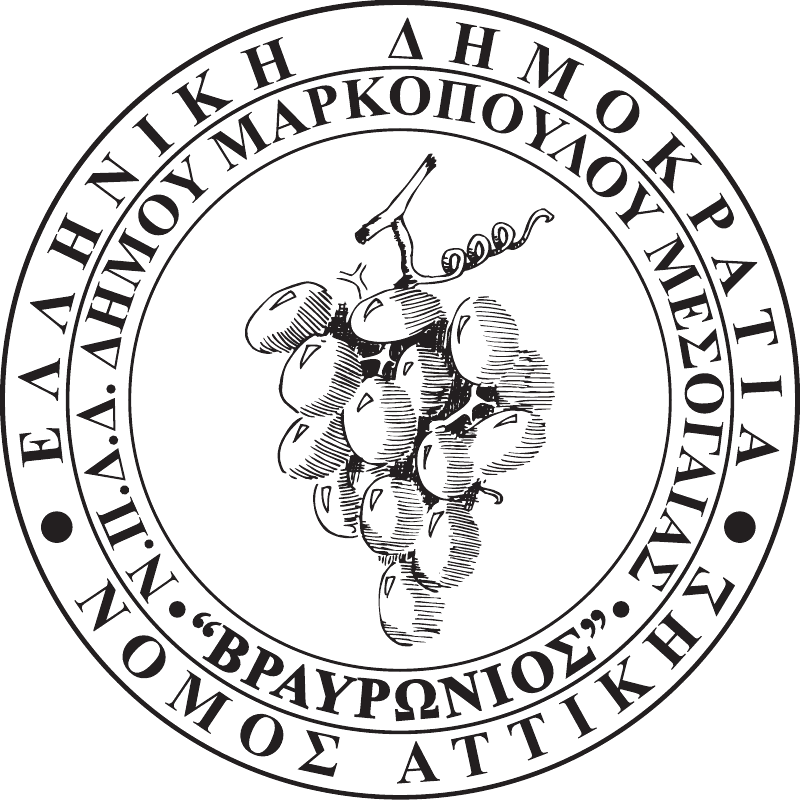 								ΑΡ.ΠΡΩΤ. 241								ΗΜΕΡ/ΝΙΑ: 18-03-2019Ν.Π.Δ.Δ. ΚΟΙΝΩΝΙΚΩΝ, ΑΘΛΗΤΙΚΩΝ, ΠΟΛΙΤΙΣΤΙΚΩΝ & ΠΕΡΙΒΑΛΛΟΝΤΙΚΩN ΔΡΑΣΤΗΡΙΟΤΗΤΩΝ ΔΗΜΟΥ ΜΑΡΚΟΠΟΥΛΟΥ ΜΕΣΟΓΑΙΑΣ «ΒΡΑΥΡΩΝΙΟΣ»  Προς: Τα Τακτικά μέλη του Δ.Σ.ΟΡΦΑΝΟΣ ΝΙΚΟΛΑΟΣΚΙΜΠΙΖΗ ΜΑΡΙΑΜΕΘΕΝΙΤΗΣ ΒΑΣΙΛΕΙΟΣΠΑΠΑΣΙΔΕΡΗΣ ΑΝΑΣΤΑΣΙΟΣΟΡΦΑΝΟΣ ΓΕΩΡΓΙΟΣΓΙΑΝΝΑΚΗΣ ΓΕΩΡΓΙΟΣΜΠΕΗΣ ΛΕΩΝΙΔΑΣΑΝΔΡΙΚΟΠΟΥΛΟΥ ΟΛΓΑΨΩΜΑ ΕΝΤΗΜΑΝΤΑΛΑ ΚΑΛΗ           Τα Αναπληρωματικά μέλη του Δ.Σ.ΔΡΙΤΣΑΣ ΧΡΗΣΤΟΣΚΑΒΑΣΑΚΑΛΗΣ	ΓΕΩΡΓΙΟΣΓΙΑΝΝΑΚΗ ΖΩΗΣΤΑΜΠΕΛΟΣ ΘΕΟΦΑΝΗΣΜΑΝΤΑΛΑΣ ΧΡΗΣΤΟΣΓΚΛΙΑΤΗΣ ΔΗΜΗΤΡΙΟΣΜΠΕΗ ΘΑΛΕΙΑΚΑΚΑΡΝΑΚΗΣ ΚΩΝΣΤΑΝΤΙΝΟΣΜΟΥΛΑ ΣΟΦΙΑΠΕΤΟΥΡΗΣ ΑΠΟΣΤΟΛΟΣ	Παρακαλούμε, όπως προσέλθετε στην Αίθουσα Συνεδριάσεων «Ιατρού Μαρίας Γιάννη – Πίντζου» του Δημαρχείου Μαρκοπούλου την Παρασκευή 22 Μαρτίου 2019 και ώρα 13:00΄, προκειμένου να λάβετε μέρος στην τρίτη (3η) συνεδρίαση του Ν.Π.Δ.Δ., για την συζήτηση και λήψη απόφασης επί των κατωτέρω θεμάτων της ημερήσιας διάταξης:Λήψη απόφασης για έγκριση υποβολής προτάσεων στα Προγράμματα Άθλησης για Όλους (ΠΑγΟ) της Γ.Γ.Α., περιόδου 2019-2020.Λήψη απόφασης για έγκριση διοργάνωσης εκδήλωσης με τίτλο «Σχολικά Πρωταθλήματα» έτους 2019.Λήψη απόφασης για έγκριση διοργάνωσης εικαστικής έκθεσης των τμημάτων Ζωγραφικής Ενηλίκων.Λήψη απόφασης για την ένταξη του Ν.Π.Δ.Δ. στο πρόγραμμα «Φιλόδημος». Λήψη απόφασης για έγκριση πρωτόκολλων παραλαβής υπηρεσιών.Λήψη απόφασης για την καταστροφή αντικειμένων που δεν έχουν καμία αξία (άρθρο 199 παρ 6 Ν. 3463/06).Λήψη απόφασης για έγκριση δαπάνης για την παρακολούθηση βασικού εκπαιδευτικού προγράμματος Α΄ Βοηθειών του προσωπικού του ΝΠΔΔ.Η ΠΡΟΕΔΡΟΣ ΤΟΥ Ν.Π.Δ.Δ. «ΒΡΑΥΡΩΝΙΟΣ»ΜΠΙΛΙΩ ΑΠ. ΔΡΙΤΣΑ